Краткие маркетинговые характеристики.Направление: создание делового и развлекательного портала – социальной сети в области туризма и путешествий.
Регион, распространение: мировая социальная сеть,
Источники дохода: 
- реклама туристических услуг, туристических товаров, транспортных  средств в различных условиях эксплуатации, отелей и др.,
- услуги по содействию организации бизнеса и продвижения.
Ассортимент услуг: 
- осуществление виртуальных путешествий по различным местностям, странам и всему миру,
- предоставление информации,  связанной с путешествиями и туризмом,
- осуществление коммуникации с заинтересованными людьми,
- организация виртуальных и реальных путешествий и мероприятий, 
- организация игровых путешествий и мероприятий, 
- организация групповых, в том числе и международных, виртуальных игр, олимпиад и других мероприятий, 
- создание новых видеопроизведений, 
- выпуск тематических электронных журналов,
- продвижение бизнеса и продукции,
- осуществление рекламных кампаний,
- реализация корпоративных сервисов для организаций
Каналы привлечения клиентов: основной канал - интернет-маркетинг, СМИ.
Портал «Кругосветное путешествие»
(Описание структуры)	Портал предназначен для организации досуга, отдыха и коммуникаций широких слоев общества в разных странах, интересующихся путешествиями, туризмом и приключениями.Портал сочетает в себе игровые, информационные, социальные  и коммерческие функции. Реализованные сервисы и возможности позволят достичь посещаемости близкой к уровню социальных сетей «В контакте» и «Facebook». Актуальность и востребованность тематики портала позволит его правообладателям занять определяющие позиции в сфере турбизнеса, путешествий и коммуникаций.	Портал представляет собой информационно-коммуникативную и игровую систему, в которой пользователь может виртуально путешествовать по всему миру, планировать путешествия, заводить новые целевые знакомства, составлять собственные виртуальные путешествия, осуществлять игровые мероприятия, участвовать в международных конкурсах и организовывать их, получать актуальную международную информацию. Руководители проекта получают мощные инструменты общественного и маркетингового воздействия за счет организации общественных мероприятий, рекламных и PR-акций. 	Основой проекта является информационно-коммуникативная компьютерная система моделирующая карту мира, позволяющая прокладывать маршруты, просматривать информацию, соответствующую этим маршрутам, позволяющая самим пользователям осуществлять создавать новые виртуальные маршруты за счет монтажа информационных материалов сайта.	Основным отличием проекта является возможность пользователей создавать собственные виртуальные маршруты и путешествия.Портал позволяет осуществить следующие возможности и сервисы:
- совершать виртуальные путешествия по различным местностям, странам и всему миру,
- получать информацию,  связанную с путешествиями и туризмом,
- осуществлять коммуникации с заинтересованными людьми,
- организовывать виртуальные и реальные путешествия и мероприятия, 
- организовывать игровые путешествия и мероприятия, 
- организовывать групповые, в том числе и международные, виртуальные игры и олимпиады, 
- создавать новые видеопроизведения, 
- осуществлять выпуск электронных журналов,
- продвигать свой бизнес и продукцию,
- проводить рекламные кампании,
- реализовывать корпоративные сервисы для организаций (информация по запросу).
(Дополнительная информация по запросу)Таким образом, портал сочетает в себе игровые, информационные, социальные  и коммерческие функции. Реализованные сервисы и возможности позволят достичь посещаемости на уровне социальных сетей «В контакте» и «Facebook». Актуальность и востребованность тематики портала позволит его правообладателям занять определяющие позиции в сфере турбизнеса и путешествий. Портал открывается заставкой.
Вверху  заставки (слева) товарный знак организации.
 Правее название портала «Кругосветное путешествие»
В центре глобус (вращающийся глобус, проекция глобуса)
По глобусу поочередно продвигаются, как бы огибают землю идущий человек с рюкзаком и атрибутами туриста, автомобиль, поезд, корабль, самолет.

Вокруг глобуса по дуге расположены названия разделов  (главное меню):
- О проекте (Главная)
- Карта путешествий или маршрут путешествия или маршруты или Ваш маршрут или выбор маршрута 
- Виртуальное путешествие – Игра
- Выбор маршрута путешествия (виды путешествий)
- Клуб путешественников (Регистрация) 
- Со всего света (информация) (Справочная информация)  (Справки)
Заставка также содержит  динамическую рекламу, кнопки перехода на языки (русский, английский, испанский), информацию о спонсорах и некоторых партнерах, важнейшие ссылки.Часть этой информации дублируется на главной странице – «О проекте».

Основные разделы (страницы) портала, представленные в меню и их содержание (основная структура, I уровень)
О проекте (Главная)
На странице располагается меню, новости портала, обращение к гостям и пользователям, рекламная информация, частично информация о спонсорах и партнерах, наиболее важная правовая информация.
	В меню указываются разделы: о проекте, карта путешествий, виртуальное путешествие,( приключения), клуб путешественников, справочная информация, контакты.
	На странице также располагается (дублируется) информация о конкурсах, рейтингах, предложения, сообщения о виртуальных он-лайн экскурсиях, вопросы и ответы пользователей.
	Каждый участник имеет право:
-  выдвинуть свое описание путешествия (свой проект) на конкурс с объявлением приза,  
-  на рейтинг для определения популярности, 
- обратиться к другим участникам с предложениями об участии или помощи в организации путешествия, участии в самом путешествии, 
- задать вопрос связанный с путешествиями и маршрутами, 
- предложить свою помощь или участие, 
- организовать виртуальную экскурсию.

Наиболее важная и интересная часть этой информации дублируется на странице – «Заставка».
Карта путешествий или маршрут путешествия  (основная страница).
	На странице представлена карта мира с возможностью увеличения масштаба. 
	Участки карты (страны, города, местности, области), по которым имеется информация, выделены ярким цветом.  Участки карты, по которым не имеется информации, имеют бледный цвет. 
	Участник, путешественник выбирает масштаб,  отмечает цель маршрута -  кликает по цели путешествия, т.е. по участку или населенному пункту (выделенным ярким цветом). Возможно выделение маршрута путем выбора ряда населенных пунктов или местностей.  При этом на карте отмечается линия маршрута.  После этого внизу под картой выделяются или появляются рубрики (кнопки):
- показать,
- путешествовать, 
- информация (справки).
	В случае выбора рубрики «показать», осуществляется переход на соответствующую страницу. 
	На этой странице («показать»), вверху изображается участок маршрута или участок карты с населенным пунктом. Ниже дается таблица с краткой (официальной или персонифицированной) характеристикой населенных пунктов (населенного пункта) или местностей маршрута (до 6-8 населенных пунктов).
	В данной таблице для каждого населенного пункта приводятся  краткая информация, а также наименования разделов (разделы без информации имеют бледный цвет): видео (ролики, клипы), слайды, фотоальбомы,  рассказы, консультации и вопросы, справки.
Кликая на соответствующий  раздел, путешественник переходит к каталогу (списку) соответствующих материалов и может просматривать сюжеты, прочитывать (прослушивать) информацию, просматривать справочную информацию, задавать вопросы.
Из понравившихся материалов путешественник может смонтировать аудио, видеофильм. Для этого он должен отобрать материалы и направить их в «монтажную мастерскую», где сам смонтирует их в нужной последовательности и затем сможет просматривать.

	В случае выбора рубрики «путешествовать» осуществляется переход на соответствующую страницу «виртуальное путешествие».

	В случае выбора рубрики «информация (справки)», осуществляется переход на соответствующую страницу. То же самое, что и в подразделе «справки» раздела «показать». Показывается информация относящаяся к выбранным объектам.
Доступны следующие рубрики: маршруты, достопримечательности по расположению и рейтингу, турфирмы, транспорт,  рестораны, бары, пункты питания,  развлечения.

	На странице также приводится пример пользования разделом.
Клуб путешественников (Регистрация)
Регистрация позволяет организовать для физических лиц и организаций личную страницу, личный офис или представительство и таким образом вступить в клуб.  Форма представления информации путешественников на сайте зависит от их степени участия в работе сайта и статуса. Представительство отличается от личного офиса объемом представленной информации, а также информацией об оказываемых услугах. Платные услуги или информация о них представляются через представительство. Через определенное время поддержание представительства становится платным.Для регистрации представляются следующие сведения:
- ФИО   или  название организации
-  Страна, Область, район, город, 
- (Почтовый адрес)
- Сфера основной деятельности
- Интересы, о себе, об организации - Виды коммуникации (E-mail, skype, телефон, почтовый адрес  )
Внесение данных сведений позволяет открыть офис.

	В офисе находятся информационные блоки, заполнение которых обеспечивает функционирование сайта, обмен информацией с другими участниками, 
Информация блоков привязывается к соответствующим разделам и участкам карты.Формируются следующие информационные блоки:
- достопримечательности и информация по географическому местоположению, в том числе и по своей малой родине, свои путешествия (видеоролики, слайды, фотоальбомы, рассказы,  фантастика, стихи, анимация, монтажи, фильмы),
- предложения (коммерческие, об участии в путешествиях, о помощи, приглашения к участию в путешествиях),
- вопросы, ответы по маршрутам и снаряжению.

 Каждому участнику, в зависимости от степени участия присваивается определенный статус:
 --участник – заполнена только начальная информация,
--путешественник  - заполнены несколько информационных блоков, заполнен блок путешествий,
 --гид ( экскурсовод, консультант) – дает консультации, проводит виртуальные экскурсии, организует реальные экскурсии для приглашенных.
 --проводник – проводит реальные походы для приглашенных,
 --принимающая сторона – организует прием и обслуживание приглашенных,
 --организатор - организует прием и обслуживание, а также  экскурсии, отдых и походы для приглашенных.
Статус формирует доверие и имидж члена клуба.

Монтажная мастерская позволяет на основании имеющихся на портале материалов редактировать и монтировать свои материалы путешествий вплоть до кругосветных. Отредактированные и смонтированные материалы можно выставлять на конкурс и на рейтинг.

В разделе приводится список путешественников и участников классифицированный по континентам, странам, городам (областям), фамилиям, названиям организаций, интересам (видам путешествий) с возможностью сделать им предложение или задать вопрос.
	Все материалы представляются на портал только членами клуба (или администацией портала) и представляют собой персонифицированную информацию. Таким образом, все материалы портала являются авторскими. Использование их на других порталах и сайтах не допускается. Также не допускается использование на портале материалов из других источников.
Маршруты (виды путешествий)
В данном разделе представляются только путешествия членов клуба или их монтажи.  
Маршруты классифицируются  по географическому расположению, по средствам передвижения, по целям.
Классификация по географическому принципу: по континентам, странам, городам, достопримечательным местам. Выбор осуществляется по тематическому и перекрестному принципам.

Классификация по  средствам передвижения, видам транспорта:
-  сухопутные – пешие (железнодорожные), автомобильные, на мотоциклах, велосипедные, конные,
- морские,
- речные,
- авиа,
- комбинированные.

Классификация по целям:
- отдых,
- приключения, экстремальные,
- познавательные,
- спортивные,
- лечебные.
Виртуальное путешествие (игра)
	На странице также,  как и на странице «Карта путешествий»,  представлена карта мира с возможностью увеличения масштаба. Участки карты (страны, города, местности, области), по которым имеется информация, выделены ярким цветом.  Участки карты, по которым не имеется информации, имеют бледный цвет.
	После выбора маршрута следует нажать на кнопку «путешествие».  После этого осуществляется переход на страницу с информацией (таблицей), содержащей отсылки к материалам, рассортированным по населенным пунктам и отрезкам маршрута. Эти материалы представляют собой видио, слайды, аудио, статьи, справки и монтажи. На основе этих материалов путешественник может с помощью монтажной мастерской отредактировать материалы  путешествия и составить монтаж путешествия. Отредактированные материалы или  монтаж можно выставить на рейтинг или конкурс.
	Путешествие заключается в просматривании отдельных материалов (видио, слайды, аудио, статьи, справки)  последовательно по маршруту, а также составлении монтажа на основе этих материалов и его просматривания. Путешествие можно осуществлять в одиночку или группой. В последнем случае следует приглашать к путешествию других участников клуба.
	Элементы игры заключаются в возможности виртуального путешествия, монтаже материалов по усмотрению путешественника, включения в монтаж игровых и фантастических элементов. В случае группового путешествия к игровым элементам добавляются элементы соревнования по поиску необходимых материалов и монтажу путешествия.
Со всего света (Справочная информация)  (Справки).
 В разделе представлена информация, имеющая отношение к путешествиям и туризму:
- турфирмы,
- посольства и консульства,
- гостиницы, мотели,  приюты путешественников,
- транспорт, 
- рестораны, бары, пункты питания,
- развлечения.
	Информация классифицируется по странам, городам, достопримечательным местам. Маршруты классифицируются по континентам, странам и регионам, достопримечательности - по расположению и рейтингу.
	Вся коммерческая информация – приглашения и реклама туристических фирм, отелей, ресторанов, перевозчиков, организаторов досуга и предпринимателей – размещается на платной основе. 
	Некоммерческая информация – организация совместных путешествий, приглашение в гости, туристическая информация и информационные материалы  - размещается бесплатно.В.А. Питов, М.В. Музыка, А.В. Питов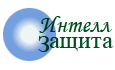 Некоммерческое Партнерствосодействия в защите интеллектуальных прав «Интелл-Защита»E-mail: info@a-priority.ruhttp://www.a-priority.ru/.Тел.: (495)426-97-81,  8(903)710-37-81Проект защищен патентами РФ на изобретение № 2498396 и полезную модель № 118088.Реализация проекта дает правообладателям мощные регуляторы в области путешествий, туризма, коммуникаций.Проект может быть реализован в виде социальной сети.В настоящее время проект разработан на 2-3 уровне структуры портала и модели бизнес-процесса.